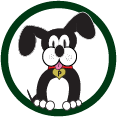 Pinecrest Parent Council AgendaNovember 7, 20177:00 PMCall to OrderWelcome and IntroductionApproval of agendaApproval of October 2017 minutesSafe Routes to Schools Community CoordinatorOfficer ReportsPresidents: Katie Van Dorn and Lisa ParkerVice President: Tanya MerrittTreasurer: Amy AdamsSecretary: Meghan DrouareVolunteer Coordinator: Ellie VlahosBook Fair Coordinator: Christe AlwinPrincipal: Amy WebsterTeacher RepresentativeBoard of Education representativeOld/New BusinessBox Tops for EducationCrazy Fun Color Run Spirit wear ordersTeacher grantsParent engagementOtherUpcoming Events: STEM Night – Wednesday, November 15Multicultural Night – Thursday, January 25Heart Hop Dance – Friday, February 23Open Discussion/QuestionsAdjournment